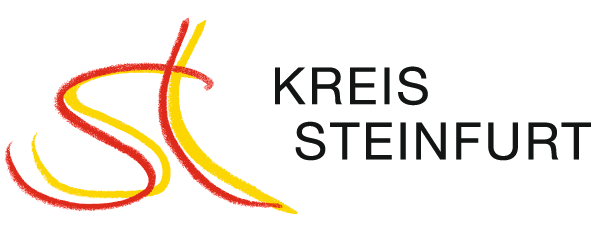 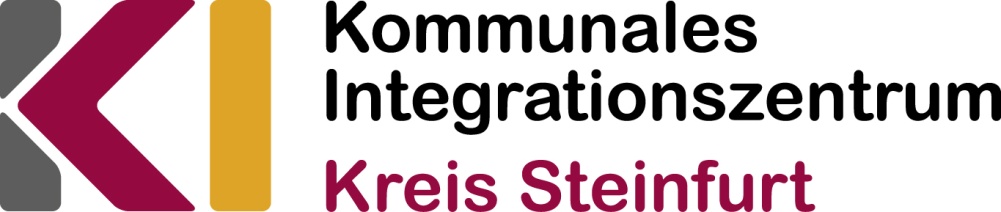 Bitte zurücksenden an:Kreis SteinfurtKommunales IntegrationszentrumTecklenburger Str. 1048565 Steinfurt  Zuwendung aus Finanzmitteln des Kommunalen Integrationszentrums Kreis Steinfurt zur Durchführung des Vorhabens Kita-Lotsen Integrationhier: Anforderung von Fördermitteln / Bescheid vom       Mit dem o.g. Bescheid wurde eine Zuwendung in Höhe von                 Euro an den Zuwendungsempfänger                              gewährt.Ich habe den o.g. Bescheid am                     über die o.g. Fördermittel erhalten und bitte entsprechend den Anforderungen des Bescheides um Auszahlung der bewilligten Mittel in Raten zum 01.11. und 01.06.Kontoinhaber:		     IBAN:			     BIC:			     bei der Bank:		     Verwendungszweck:	     Ich erkläre, dass die angeforderten Mittel bereits verbraucht wurden oder zeitnah für fällige Zahlungen verbraucht werden. Damit eine Auszahlung vor Ablauf der Klagefrist erfolgen kann, erkläre ich ausdrücklich, dass ich unwiderruflich auf die Einlegung eines Rechtsmittels verzichte.    Die der Mittelanforderung beigefügten Hinweise zum Datenschutz habe ich zur Kenntnis genommen.                                                                ________________________________				                           (Datum und Unterschrift)Hinweise zum DatenschutzSoweit es für die Durchführung des Antragsverfahrens erforderlich ist, werden Ihre Daten manuell bzw. automatisiert verarbeitet (d. h. insbesondere: erhoben, erfasst, geordnet, gespeichert und übermittelt).Verantwortlicher und DatenschutzbeauftragterVerantwortlicherLandrat des Kreises SteinfurtKommunales IntegrationszentrumTecklenburger Str. 10 | 48565 SteinfurtDatenschutzbeauftragterKreis SteinfurtDatenschutzbeauftragterTecklenburger Str. 10 | 48565 Steinfurtdatenschutz@kreis-steinfurt.deAufsichtsbehördeLandesbeauftragte für Datenschutzund Informationssicherheit Nordrhein-WestfalenKavalleriestraße 2-4 | 40213 DüsseldorfTel. 0211 38424-0 | Fax 0211poststelle@ldi.nrw.deRecht auf Auskunft, auf Berichtigung, auf Einschränkung der Verarbeitung oder Löschung Ihrer personenbezogenen Daten, Recht auf Widerspruch und BeschwerdeWenn Sie eine Auskunft zu den zu Ihrer Person gespeicherten personenbezogenen Daten wünschen, wenden Sie sich bitte an das Kommunale Integrationszentrum des Kreises Steinfurt. Sie können auch den Datenschutzbeauftragten zu Rate ziehen. Auf Wunsch wird Ihnen ein Auszug zu den zu Ihrer Person gespeicherten Daten zur Verfügung gestellt. Wenn Sie feststellen, dass zu Ihrer Person gespeicherte Daten fehlerhaft oder unvollständig sind, können Sie jederzeit die unverzügliche Berichtigung dieser Daten verlangen. Unter den Voraussetzungen des Art. 18 DSGVO können Sie eine Einschränkung der Verarbeitung Ihrer Daten verlangen. Dies kommt z. B. dann in Betracht, wenn die Richtigkeit der erhobenen Daten bestritten wird. Personenbezogene Daten werden gelöscht, wenn sie für die Durchführung dieses Antragsverfahrens oder im Rahmen der allgemeinen Überwachung dieses Rechtsbereiches nicht mehr erforderlich sind. Unter den Voraussetzungen des Art. 17 DSG-VO haben Sie das Recht, die Löschung Ihrer Daten zu verlangen. Unter den Einschränkungen des Art. 21 DS-GVO besteht auch ein Recht auf Widerspruch gegen die Verarbeitung personenbezogener Daten. Sollten Sie mit den Auskünften oder der Verarbeitung personenbezogener Daten nicht einverstanden sein, können Sie sich mit einer Beschwerde an die Aufsichtsbehörde wenden.WiderrufDiese Einverständniserklärung kann ich gemäß Art. 7 Abs. 3 DSGVO jederzeit mit Wirkung für die Zukunft widerrufen. Durch den Widerruf der Einwilligung wird die Rechtmäßigkeit der auf Grund der Einwilligung bis zum Widerruf erfolgten Verarbeitung nicht berührt. Der Widerruf ist zu richten an den Kreis Steinfurt – Kommunales Integrationszentrum - 48563 Steinfurt.DatenerhebungDie im Antragsverfahren erhobenen Daten und Nachweise sind erforderlich, um Ihren Antrag prüfen zu können. Die Datenerhebung erfolgt auf der Grundlage des Artikel 6 Abs. 1 Buchstabe c und e DS-GVODatenerhebung bei anderen StellenSofern für die Klärung der Antragsvoraussetzungen weitere Datenerhoben werden müssen, werden diese ausschließlich zu gesetzlichen Zwecken bei Dritten erhoben (z. B. Behörden im landwirtschaftlichen Bereich, externe behördliche Datenbanken, Bundeszentralregister, Gewerbezentralregister).Recht auf Auskunft, auf Berichtigung, auf Einschränkung der Verarbeitung oder Löschung Ihrer personenbezogenen Daten, Recht auf Widerspruch und BeschwerdeWenn Sie eine Auskunft zu den zu Ihrer Person gespeicherten personenbezogenen Daten wünschen, wenden Sie sich bitte an das Kommunale Integrationszentrum des Kreises Steinfurt. Sie können auch den Datenschutzbeauftragten zu Rate ziehen. Auf Wunsch wird Ihnen ein Auszug zu den zu Ihrer Person gespeicherten Daten zur Verfügung gestellt. Wenn Sie feststellen, dass zu Ihrer Person gespeicherte Daten fehlerhaft oder unvollständig sind, können Sie jederzeit die unverzügliche Berichtigung dieser Daten verlangen. Unter den Voraussetzungen des Art. 18 DSGVO können Sie eine Einschränkung der Verarbeitung Ihrer Daten verlangen. Dies kommt z. B. dann in Betracht, wenn die Richtigkeit der erhobenen Daten bestritten wird. Personenbezogene Daten werden gelöscht, wenn sie für die Durchführung dieses Antragsverfahrens oder im Rahmen der allgemeinen Überwachung dieses Rechtsbereiches nicht mehr erforderlich sind. Unter den Voraussetzungen des Art. 17 DSG-VO haben Sie das Recht, die Löschung Ihrer Daten zu verlangen. Unter den Einschränkungen des Art. 21 DS-GVO besteht auch ein Recht auf Widerspruch gegen die Verarbeitung personenbezogener Daten. Sollten Sie mit den Auskünften oder der Verarbeitung personenbezogener Daten nicht einverstanden sein, können Sie sich mit einer Beschwerde an die Aufsichtsbehörde wenden.WiderrufDiese Einverständniserklärung kann ich gemäß Art. 7 Abs. 3 DSGVO jederzeit mit Wirkung für die Zukunft widerrufen. Durch den Widerruf der Einwilligung wird die Rechtmäßigkeit der auf Grund der Einwilligung bis zum Widerruf erfolgten Verarbeitung nicht berührt. Der Widerruf ist zu richten an den Kreis Steinfurt – Kommunales Integrationszentrum - 48563 Steinfurt.